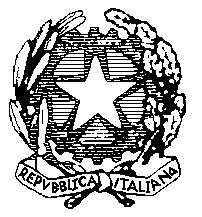 ISTITUTO MAGISTRALE STATALE “MARIA IMMACOLATA”Piazza Europa, 37-71013 S. Giovanni RotondoTel.0882/456019-Fax 0882/451689Cod. mecc: FGPM05000Q – Cod. Fisc. 83002000715E-mail:fgpm05000q@istruzione.it – magistraleimmacolata@pec.itSito Internet : www.magistrale-immacolata.itProt. n° 1272-A/5                                                                                               S. Giovanni Rotondo, 08-03-2014Circ. n°	 64			   			                                                          AL PERSONALE DOCENTE                                                         ALLA DSGA                                                                                             S E D EOGGETTO:  Convocazione del Collegio dei Docenti  n. 4Il Collegio dei Docenti è convocato per il giorno di venerdì – 14.03.2014, alle ore 16:00, presso l’Aula Magna sita nel plesso di via Cellini, per dibattere sul seguente O.dG.:approvazione verbale seduta precedente;comunicazioni del Dirigente (resoconto corsi di recuperi intermedi, contributo d’istituto, relazioni istituzionali ed interpersonali, ecc.);criteri per la collocazione degli alunni in sovrannumero in un indirizzo diverso da quello richiesto;deroghe al numero massimo di assenze nell’anno scolastico;criteri per l’assegnazione del credito scolastico;criteri per assicurare omogeneità di decisioni nelle operazioni di scrutinio finale dei C.di C.;modalità di svolgimento degli Idei estivi;PON – FESR 2007-2013, Asse II, Obiettivo Specifico E.1: presentazione proposta di candidatura.                     Si fa presente che la seduta avrà una durata presumibile di 2h.                                                                            IL DIRIGENTE SCOLASTICO                                                                            (Prof. Pasquale Palmisano)